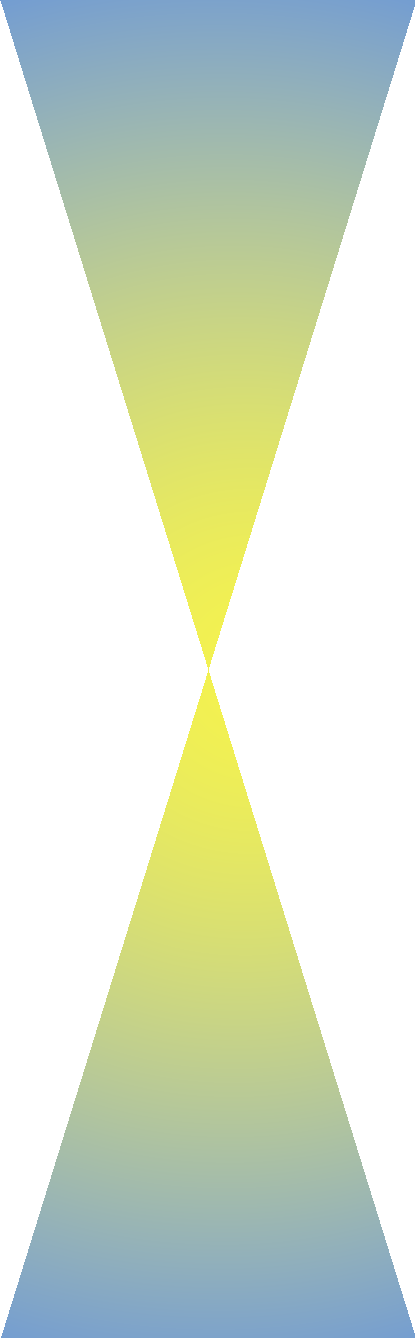 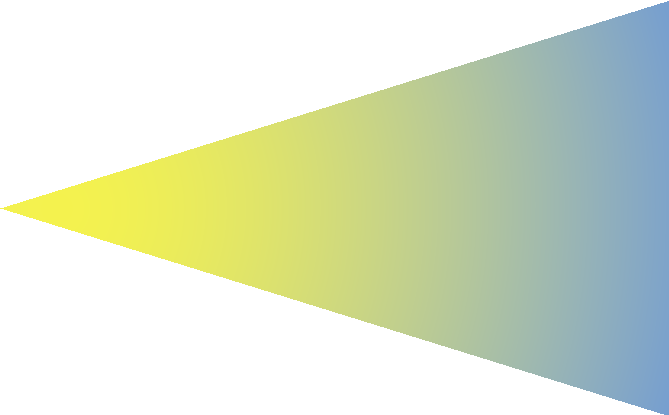 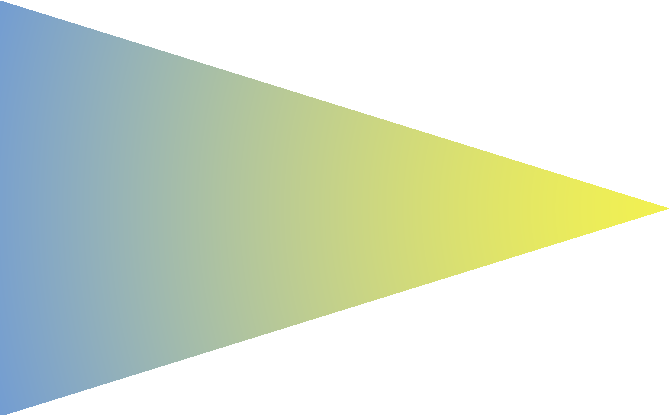 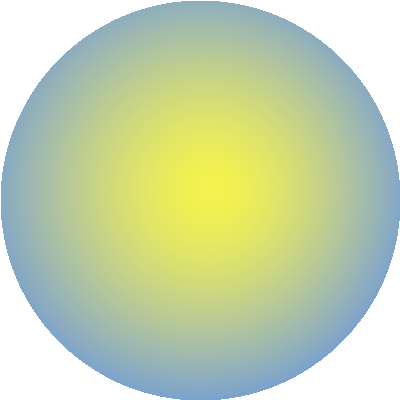 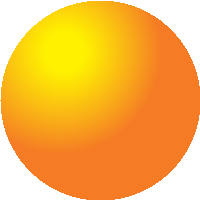 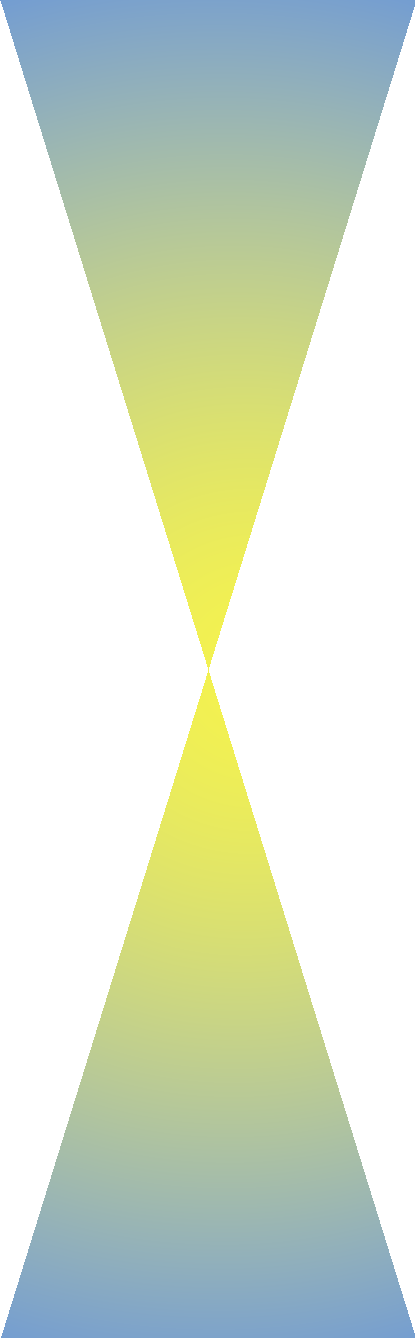 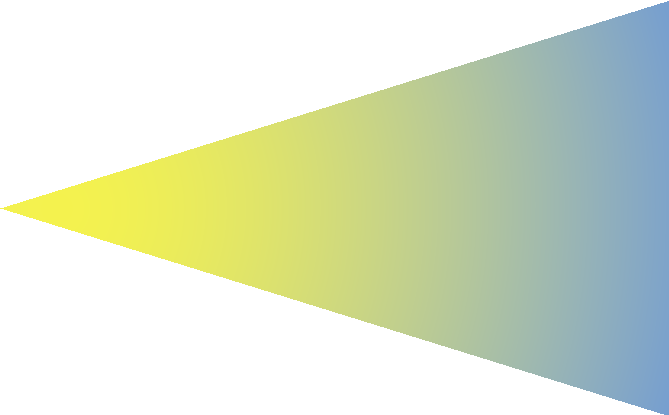 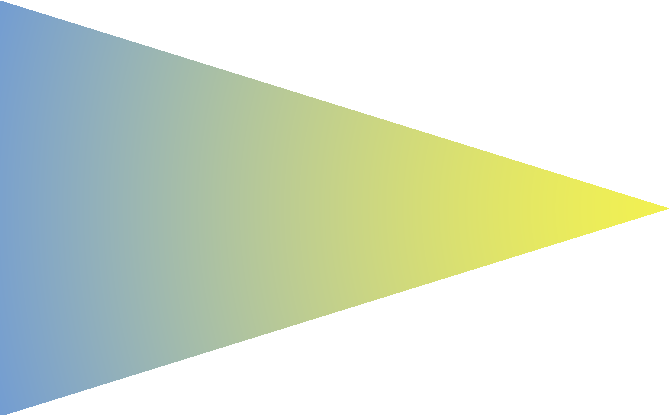 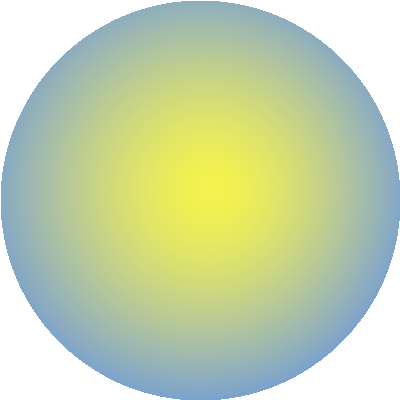 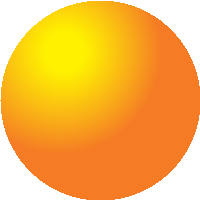     X	10	9	8	7	6	      5